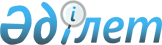 О бюджете села Ащысай города Кентау на 2023-2025 годы
					
			С истёкшим сроком
			
			
		
					Решение Кентауского городского маслихата Туркестанской области от 27 декабря 2022 года № 209. Прекращено действие в связи с истечением срока
      Примечание ИЗПИ!
      Настоящее решение вводится в действие с 01.01.2023.
      В соответствии с пунктом 2 статьи 9-1, пунктом 2 статьи 75 Бюджетного кодекса Республики Казахстан, подпунктом 1) пункта 1 статьи 6 Закона Республики Казахстан "О местном государственном управлении и самоуправлении в Республике Казахстан" и решением Кентауского городского маслихата от 20 декабря 2022 года № 202 "О городском бюджете на 2023-2025 годы", Кентауский городской маслихат РЕШИЛ:
      1. Утвердить бюджет села Ащысай на 2023-2025 годы согласно приложениям 1, 2 и 3 соответственно, в том числе на 2023 год в следующих объемах:
      1) доходы – 68 945 тысяч тенге:
      налоговые поступления – 2634 тысяч тенге;
      неналоговые поступления – 660 тысяч тенге;
      поступления от продажи основного капитала – 0 тенге;
      поступления трансфертов – 65 651 тысяч тенге;
      2) затраты – 69 377 тысяч тенге;
      3) чистое бюджетное кредитование – 0 тенге:
      бюджетные кредиты – 0 тенге;
      погашение бюджетных кредитов – 0 тенге;
      4) сальдо по операциям с финансовыми активами – 0:
      приобретение финансовых активов – 0;
      поступления от продажи финансовых активов государства – 0;
      5) дефицит (профицит) бюджета – - 432 тысяч тенге;
      6) финансирование дефицита (использование профицита) бюджета – 432 тысяч тенге:
      поступления займов – 0 тенге;
      погашение займов – 0 тенге;
      используемые остатки бюджетных средств – 432 тысяч тенге.
      Сноска. Пункт 1 - в редакции решения Кентауского городского маслихата Туркестанской области от 15.12.2023 № 60 (вводится в действие с 01.01.2023).


      2. Установить на 2023 год размер субвенций, передаваемых из городского бюджета в бюджет село Ащысай в сумме 61 917 тысяч тенге.
      3. Настоящее решение вводится в действие с 1 января 2023 года. Бюджет cела Ащысай на 2023 год
      Сноска. Приложение 1 - в редакции решения Кентауского городского маслихата Туркестанской области от 15.12.2023 № 60 (вводится в действие с 01.01.2023). Бюджет cела Ащысай на 2024 год Бюджет cела Ащысай на 2025 год
					© 2012. РГП на ПХВ «Институт законодательства и правовой информации Республики Казахстан» Министерства юстиции Республики Казахстан
				
      Секретарь Кентауского городского маслихата

Т.Балабиев
Приложение 1 к решению
Кентауского городского маслихата
от 27 декабря 2022 года № 209
Категория
Класс
Подкласс
Подкласс
Наименование
Сумма, тысяч тенге
1
1
1
1
2
3
1. Доходы
68 945
1
Налоговые поступления
2634
01
подоходный нологи
100
2
Индивидуальный подоходный нолог с доходов не облагаемых у источника выплаты
100
04
Hалоги на собственность
2530
1
Hалоги на имущество
249
3
Земельный налог
15
4
Hалог на транспортные средства
2266
05
Внутренние налоги на товары, работы и услуги
4
3
Плата за пользование земельными участками
4
2
Неналоговые доходы
660
01
Доходы от государственной собственности
263
5
Доходы от сдачи в аренду государственного имущества
263
06
Прочие неналоговые поступления
397
01
Прочие неналоговые поступления
397
4
Поступления трансфертов 
65 651
02
Трансферты из вышестоящих органов государственного управления
65 651
3
Трансферты из районного (города областного значения) бюджета
65 651
Функциональная группа
Функциональная группа
Функциональная группа
Функциональная группа
Функциональная группа
Сумма, тысяч тенге
Функциональная подпрограмма
Функциональная подпрограмма
Функциональная подпрограмма
Функциональная подпрограмма
Сумма, тысяч тенге
Администратор бюджетных программ
Администратор бюджетных программ
Администратор бюджетных программ
Сумма, тысяч тенге
Программа
Программа
Сумма, тысяч тенге
1
1
1
1
2
3
2. ЗАТРАТЫ
69 377
01
Государственные услуги общего характера
51 781
1
Представительные, исполнительные и другие органы, выполняющие общие функции государственного правления
51 781
124
Аппарат акима города районного значения, села, поселка, сельского округа
51 781
001
Услуги по обеспечению деятельности акима города районного значения, села, поселка, сельского округа
49 969
022
Капитальные расходы государственного органа
1812
05
Здравоохранение
45
9
Прочие услуги в области здравоохранения
45
124
Города районного значения, села, поселка, сельского округа
45
002
Организация в экстренных случаях доставки тяжелобольных людей до ближайшей организации здравоохранения, оказывающей врачебную помощь
45
06
Социальная помощь и социальное обеспечение
7068
2
Социальная помощь
7068
124
Аппарат акима города районного значения, села, поселка, сельского округа
7068
003
Оказание социальной помощи нуждающимся гражданам на дому
7068
07
Жилищно-коммунальное хозяйство
8132
3
Благоустройство населенных пунктов
8132
124
Аппарат акима города районного значения, села, поселка, сельского округа
8132
008
Освещение улиц населенных пунктов
5342
009
Обеспечение санитарии населенных пунктов
1390
011
Благоустройство и озеленение населенных пунктов
1400
08
Культура, спорт, туризм и информационное пространство
602
1
Деятельность в сфере культуры
313
124
Аппарат акима города районного значения, села, поселка, сельского округа
313
006
Поддержка культурно-досуговой работы на местном уровне
313
2
Спорт
289
124
Аппарат акима города районного значения, села, поселка, сельского округа
289
028
Проведение физкультурно-оздоровительных и спортивных мероприятий на местном уровне
289
12
Транспорт и коммуникации
1749
1
Автомобильный транспорт
1749
124
Аппарат акима города районного значения, села, поселка, сельского округа
1749
013
Обеспечение функционирования автомобильных дорог в городах районного значения, поселках, селах, сельских округах
1749
3. Чистое бюджетное кредитование
0
Бюджетные кредиты
0
Категория
Категория
Категория
Категория
Категория
Сумма, тысяч тенге
Класс
Класс
Класс
Класс
Сумма, тысяч тенге
Подкласс
Подкласс
Подкласс
Сумма, тысяч тенге
Специфика
Специфика
Сумма, тысяч тенге
Погашение бюджетных кредитов
0
5
Погашение бюджетных кредитов
0
01
Погашение бюджетных кредитов
0
1
Погашение бюджетных кредитов, выданных из государственного бюджета
0
4. Сальдо по операциям с финансовыми активами
0
Категория
Категория
Категория
Категория
Категория
Сумма, тысяч тенге
Класс
Класс
Класс
Класс
Сумма, тысяч тенге
Подкласс
Подкласс
Подкласс
Сумма, тысяч тенге
Специфика
Специфика
Сумма, тысяч тенге
Приобретение финансовых активов
0
Поступления от продажи финансовых активов государства
0
5. Дефицит (профицит) бюджета
-432 
6. Финансирование дефицита (использование профицита) бюджета
432
Поступления займов
0
Функциональная группа
Функциональная группа
Функциональная группа
Функциональная группа
Функциональная группа
Сумма, тысяч тенге
Функциональная подпрограмма
Функциональная подпрограмма
Функциональная подпрограмма
Функциональная подпрограмма
Сумма, тысяч тенге
Администратор бюджетных программ
Администратор бюджетных программ
Администратор бюджетных программ
Сумма, тысяч тенге
Программа
Программа
Сумма, тысяч тенге
Погашение займов
0
16
Погашение займов
0
1
Погашение займов
0
Категория
Категория
Категория
Категория
Категория
Сумма, тысяч тенге
Класс
Класс
Класс
Класс
Сумма, тысяч тенге
Подкласс
Подкласс
Подкласс
Сумма, тысяч тенге
Специфика
Специфика
Сумма, тысяч тенге
Используемые остатки бюджетных средств
432
8
Используемые остатки бюджетных средств
432 
01
Остатки бюджетных средств
432 
1
Свободные остатки бюджетных средств
432Приложение 2 к решению
Кентауского городского маслихата
от 27 декабря 2022 года № 209
Категория
Класс
Подкласс
Подкласс
Наименование
Сумма, тысяч тенге
1
1
1
1
2
3
1. Доходы
65 207
1
Налоговые поступления
2 770
01
Подоходный налог
105
2
Индивидуальный подоходный налог
105
04
Hалоги на собственность
2 661
1
Hалоги на имущество
260
3
Земельный налог
17
4
Hалог на транспортные средства
2 384
05
Внутренние налоги на товары, работы и услуги
4
3
Поступления за использование природных и других ресурсов
4
2
Неналоговые поступления
200
05
Прочие неналоговые поступления
200
3
Прочие неналоговые поступления
200
3
Поступления от продажи основного капитала
0
4
Поступления трансфертов 
62 237
02
Трансферты из вышестоящих органов государственного управления
62 237
3
Трансферты из районного (города областного значения) бюджета
62 237
Функциональная группа
Функциональная группа
Функциональная группа
Функциональная группа
Функциональная группа
Сумма, тысяч тенге
Функциональная подпрограмма
Функциональная подпрограмма
Функциональная подпрограмма
Функциональная подпрограмма
Сумма, тысяч тенге
Администратор бюджетных программ
Администратор бюджетных программ
Администратор бюджетных программ
Сумма, тысяч тенге
Программа
Программа
Сумма, тысяч тенге
1
1
1
1
2
3
2. ЗАТРАТЫ
65 207
01
Государственные услуги общего характера
47 257
1
Представительные, исполнительные и другие органы, выполняющие общие функции государственного правления
47 257
124
Аппарат акима города районного значения, села, поселка, сельского округа
47 257
001
Услуги по обеспечению деятельности акима города районного значения, села, поселка, сельского округа
47 257
05
Здравоохранение
47
9
Прочие услуги в области здравоохранения
47
124
Аппарат акима города районного значения, села, поселка, сельского округа
47
002
Организация в экстренных случаях доставки тяжелобольных людей до ближайшей организации здравоохранения, оказывающей врачебную помощь
47
06
Социальная помощь и социальное обеспечение
7 088
2
Социальная помощь
7 088
124
Аппарат акима города районного значения, села, поселка, сельского округа
7 088
003
Оказание социальной помощи нуждающимся гражданам на дому
7 088
07
Жилищно-коммунальное хозяйство
5 742
3
Благоустройство населенных пунктов
5 742
124
Аппарат акима города районного значения, села, поселка, сельского округа
5 742
008
Освещение улиц населенных пунктов
2 970
009
Обеспечение санитарии населенных пунктов
588
011
Благоустройство и озеленение населенных пунктов
2 184
08
Культура, спорт, туризм и информационное пространство
1 517
1
Деятельность в области культуры
1 173
124
Аппарат акима города районного значения, села, поселка, сельского округа
1 173
006
Поддержка культурно-досуговой работы на местном уровне
1 173
2
Спорт
344
124
Аппарат акима города районного значения, села, поселка, сельского округа
344
028
Проведение физкультурно-оздоровительных и спортивных мероприятий на местном уровне
344
12
Транспорт и коммуникации
3 556
1
Автомобильный транспорт
3 556
124
Аппарат акима города районного значения, села, поселка, сельского округа
3 556
013
Обеспечение функционирования автомобильных дорог в городах районного значения, поселках, селах, сельских округах
3 556
3. Чистое бюджетное кредитование
0
Бюджетные кредиты
0
Категория
Категория
Категория
Категория
Категория
Сумма, тысяч тенге
Класс
Класс
Класс
Класс
Сумма, тысяч тенге
Подкласс
Подкласс
Подкласс
Сумма, тысяч тенге
Специфика
Специфика
Сумма, тысяч тенге
Погашение бюджетных кредитов
0
5
Погашение бюджетных кредитов
0
01
Погашение бюджетных кредитов
0
1
Погашение бюджетных кредитов, выданных из государственного бюджета
0
4. Сальдо по операциям с финансовыми активами
0
Категория
Категория
Категория
Категория
Категория
Сумма, тысяч тенге
Класс
Класс
Класс
Класс
Сумма, тысяч тенге
Подкласс
Подкласс
Подкласс
Сумма, тысяч тенге
Специфика
Специфика
Сумма, тысяч тенге
Приобретение финансовых активов
0
Поступления от продажи финансовых активов государства
0
5. Дефицит (профицит) бюджета
0
6. Финансирование дефицита (использование профицита) бюджета
0
Поступления займов
0
Функциональная группа
Функциональная группа
Функциональная группа
Функциональная группа
Функциональная группа
Сумма, тысяч тенге
Функциональная подпрограмма
Функциональная подпрограмма
Функциональная подпрограмма
Функциональная подпрограмма
Сумма, тысяч тенге
Администратор бюджетных программ
Администратор бюджетных программ
Администратор бюджетных программ
Сумма, тысяч тенге
Программа
Программа
Сумма, тысяч тенге
Погашение займов
0
16
Погашение займов
0
1
Погашение займов
0
Категория
Категория
Категория
Категория
Категория
Сумма, тысяч тенге
Класс
Класс
Класс
Класс
Сумма, тысяч тенге
Подкласс
Подкласс
Подкласс
Сумма, тысяч тенге
Специфика
Специфика
Сумма, тысяч тенге
Используемые остатки бюджетных средств
0
8
Используемые остатки бюджетных средств
0
01
Остатки бюджетных средств
0
1
Свободные остатки бюджетных средств
0Приложение 3 к решению
Кентауского городского маслихата
от 27 декабря 2022 года № 209
Категория
Класс
Подкласс
Подкласс
Наименование
Сумма, тысяч тенге
1
1
1
1
2
3
1. Доходы
71 233
1
Налоговые поступления
2 858
01
Подоходный налог
108
2
Индивидуальный подоходный налог
108
04
Hалоги на собственность
2 746
1
Hалоги на имущество
263
3
Земельный налог
17
4
Hалог на транспортные средства
2 466
05
Внутренние налоги на товары, работы и услуги
4
3
Поступления за использование природных и других ресурсов
4
2
Неналоговые поступления
200
05
Прочие неналоговые поступления
200
3
Прочие неналоговые поступления
200
3
Поступления от продажи основного капитала
0
4
Поступления трансфертов 
68 175
02
Трансферты из вышестоящих органов государственного управления
68 175
3
Трансферты из районного (города областного значения) бюджета
68 175
Функциональная группа
Функциональная группа
Функциональная группа
Функциональная группа
Функциональная группа
Сумма, тысяч тенге
Функциональная подпрограмма
Функциональная подпрограмма
Функциональная подпрограмма
Функциональная подпрограмма
Сумма, тысяч тенге
Администратор бюджетных программ
Администратор бюджетных программ
Администратор бюджетных программ
Сумма, тысяч тенге
Программа
Программа
Сумма, тысяч тенге
1
1
1
1
2
3
2. ЗАТРАТЫ
71 233
01
Государственные услуги общего характера
52 847
1
Представительные, исполнительные и другие органы, выполняющие общие функции государственного правления
52 847
124
Аппарат акима города районного значения, села, поселка, сельского округа
52 847
001
Услуги по обеспечению деятельности акима города районного значения, села, поселка, сельского округа
52 847
05
Здравоохранение
48
9
Прочие услуги в области здравоохранения
48
124
Аппарат акима города районного значения, села, поселка, сельского округа
48
002
Организация в экстренных случаях доставки тяжелобольных людей до ближайшей организации здравоохранения, оказывающей врачебную помощь
48
06
Социальная помощь и социальное обеспечение
7 159
2
Социальная помощь
7 159
124
Аппарат акима города районного значения, села, поселка, сельского округа
7 159
003
Оказание социальной помощи нуждающимся гражданам на дому
7 159
07
Жилищно-коммунальное хозяйство
5 943
3
Благоустройство населенных пунктов
5 943
124
Аппарат акима города районного значения, села, поселка, сельского округа
5 943
008
Освещение улиц населенных пунктов
3 074
009
Обеспечение санитарии населенных пунктов
609
011
Благоустройство и озеленение населенных пунктов
2 260
08
Культура, спорт, туризм и информационное пространство
1 695
1
Деятельность в области культуры
1 339
124
Аппарат акима города районного значения, села, поселка, сельского округа
1 339
006
Поддержка культурно-досуговой работы на местном уровне
1 339
2
Спорт
356
124
Аппарат акима города районного значения, села, поселка, сельского округа
356
028
Проведение физкультурно-оздоровительных и спортивных мероприятий на местном уровне
356
12
Транспорт и коммуникации
3 541
1
Автомобильный транспорт
3 541
124
Аппарат акима города районного значения, села, поселка, сельского округа
3 541
013
Обеспечение функционирования автомобильных дорог в городах районного значения, поселках, селах, сельских округах
3 541
3. Чистое бюджетное кредитование
0
Бюджетные кредиты
0
Категория
Категория
Категория
Категория
Категория
Сумма, тысяч тенге
Класс
Класс
Класс
Класс
Сумма, тысяч тенге
Подкласс
Подкласс
Подкласс
Сумма, тысяч тенге
Специфика
Специфика
Сумма, тысяч тенге
Погашение бюджетных кредитов
0
5
Погашение бюджетных кредитов
0
01
Погашение бюджетных кредитов
0
1
Погашение бюджетных кредитов, выданных из государственного бюджета
0
4. Сальдо по операциям с финансовыми активами
0
Категория
Категория
Категория
Категория
Категория
Сумма, тысяч тенге
Класс
Класс
Класс
Класс
Сумма, тысяч тенге
Подкласс
Подкласс
Подкласс
Сумма, тысяч тенге
Специфика
Специфика
Сумма, тысяч тенге
Приобретение финансовых активов
0
Поступления от продажи финансовых активов государства
0
5. Дефицит (профицит) бюджета
0
6. Финансирование дефицита (использование профицита) бюджета
0
Поступления займов
0
Функциональная группа
Функциональная группа
Функциональная группа
Функциональная группа
Функциональная группа
Сумма, тысяч тенге
Функциональная подпрограмма
Функциональная подпрограмма
Функциональная подпрограмма
Функциональная подпрограмма
Сумма, тысяч тенге
Администратор бюджетных программ
Администратор бюджетных программ
Администратор бюджетных программ
Сумма, тысяч тенге
Программа
Программа
Сумма, тысяч тенге
Погашение займов
0
16
Погашение займов
0
1
Погашение займов
0
Категория
Категория
Категория
Категория
Категория
Сумма, тысяч тенге
Класс
Класс
Класс
Класс
Сумма, тысяч тенге
Подкласс
Подкласс
Подкласс
Сумма, тысяч тенге
Специфика
Специфика
Сумма, тысяч тенге
Используемые остатки бюджетных средств
0
8
Используемые остатки бюджетных средств
0
01
Остатки бюджетных средств
0
1
Свободные остатки бюджетных средств
0